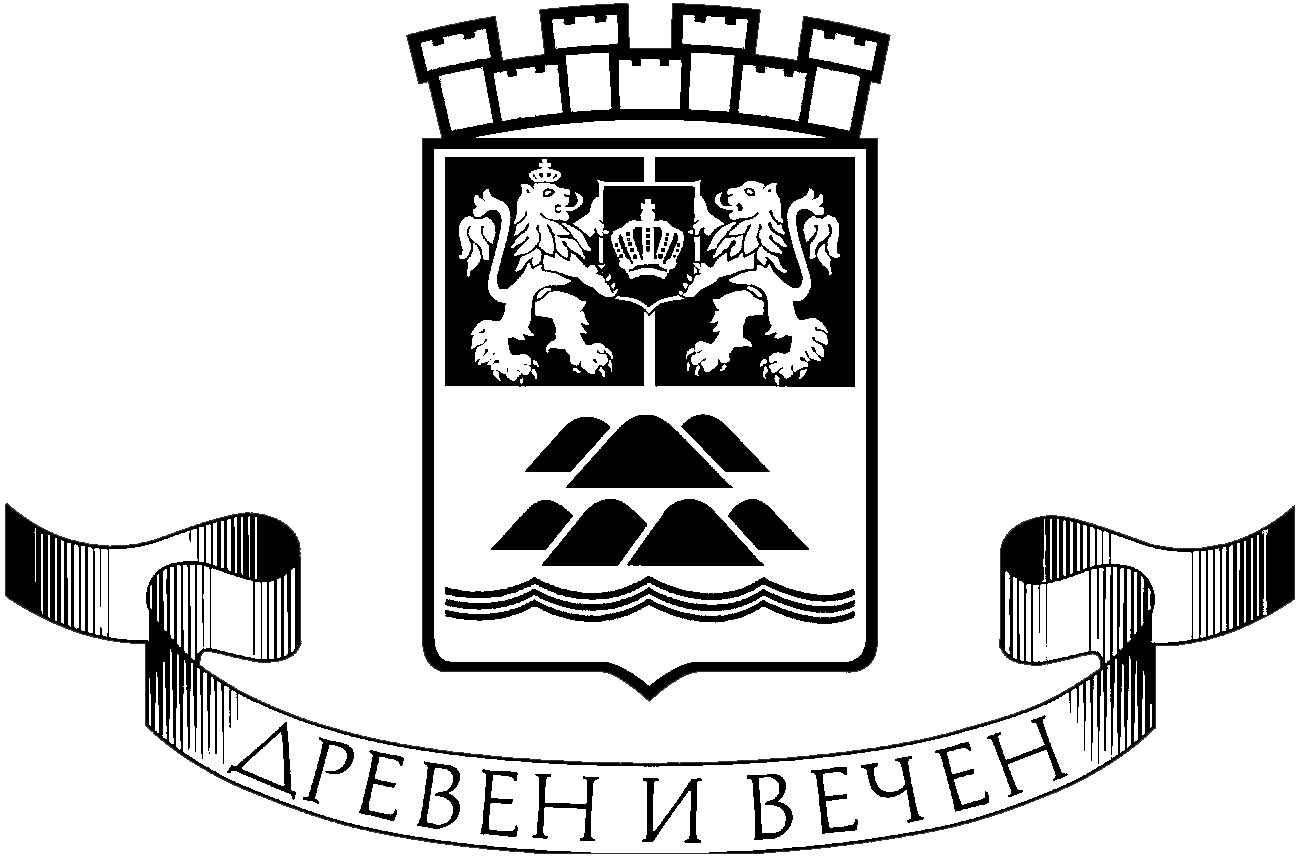 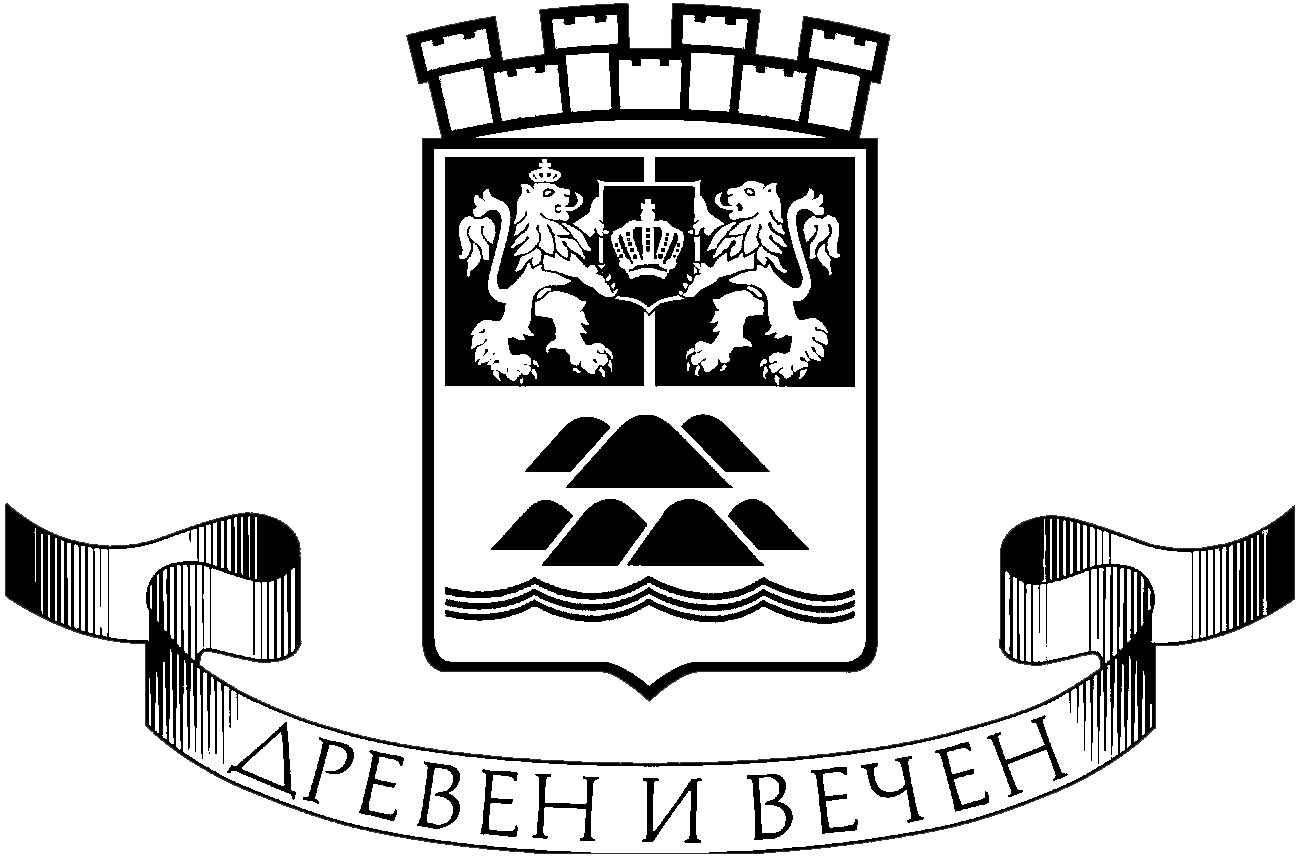 Гр. Пловдив, 4000, пл.”Стефан Стамболов” №1   тел.: (032) 656 701, факс: (032) 656703www.plovdiv.bg, e-mail: kmet.kmet@plovdiv.bgОБЯВАС Решение № 353 взето с протокол №15 от 02.08.2022г на Общински съвет- Пловдив, е разрешено изработване на проект за изменение на ПУП – специализирана план - схема за линеен обект на техническата инфраструктура „Улична канализация по общински път с идентификатор 56784.513.9503 и път с идентификатор 56784.513.9530 по КККР на гр. Пловдив, кв. „Христо Смирненски III”, район „Западен“. На основание чл. 215, ал. 1 и ал. 4 от ЗУТ, решението подлежи на обжалване чрез Общински съвет – Пловдив пред Административен съд – Пловдив в 14-дневен срок от съобщението по чл.124б ал.2 от ЗУТ.